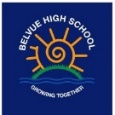 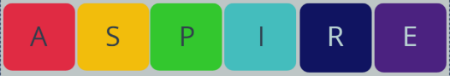 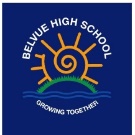 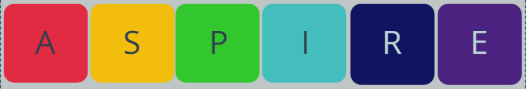 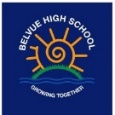 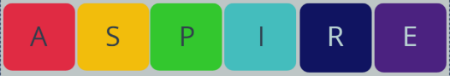 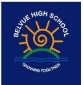 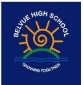 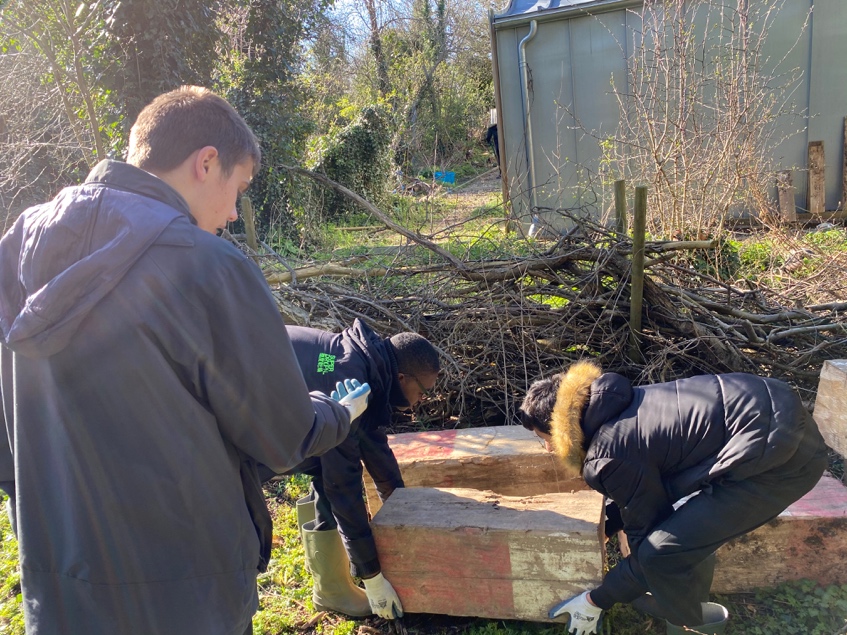 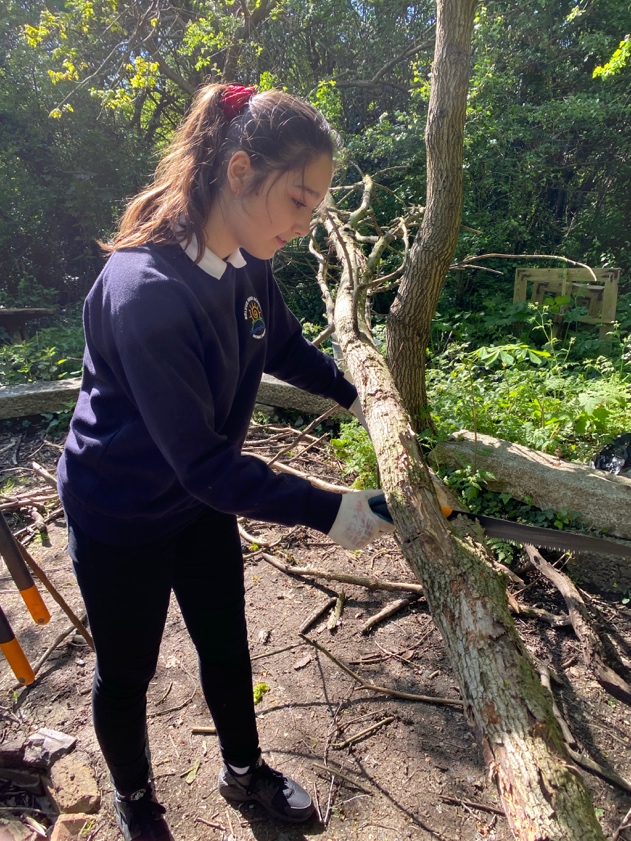 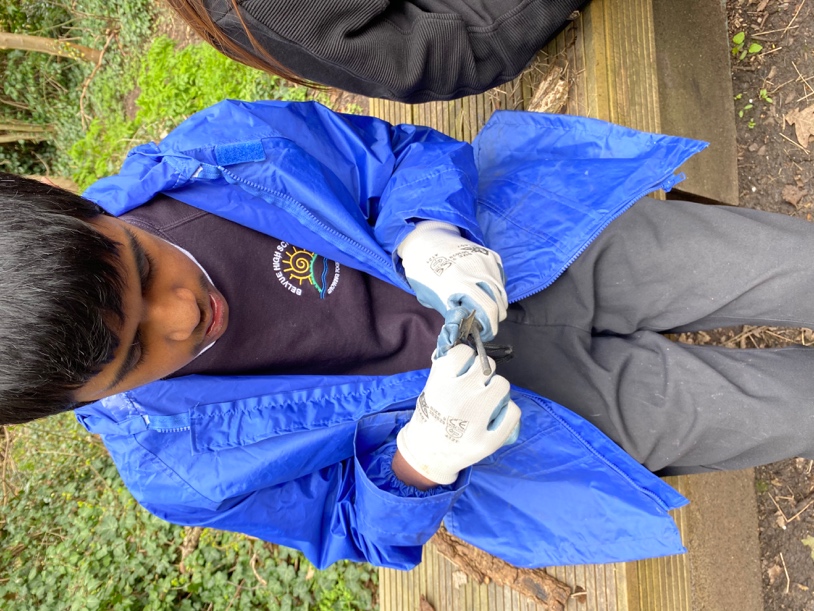 KS4AutumnSpringSummerCycle 1Job DescriptionsProject WorkPortfolio MakingOverviewBased on the conservation plan for the woodland, students will help to devise a plan of works for the year.  Responding to given job descriptions, they will take on different roles and have an opportunity to explore these during a teacher-led project.Students will choose a single whole-group project, or may divide into smaller groups, to manage their own conservation project with support from adults as necessary.Students will pull their learning and progress together into a photographic portfolio to demonstrate what they have been doing.  With help, they will discuss the different roles that they have undertaken and how these relate to jobs in the real world.